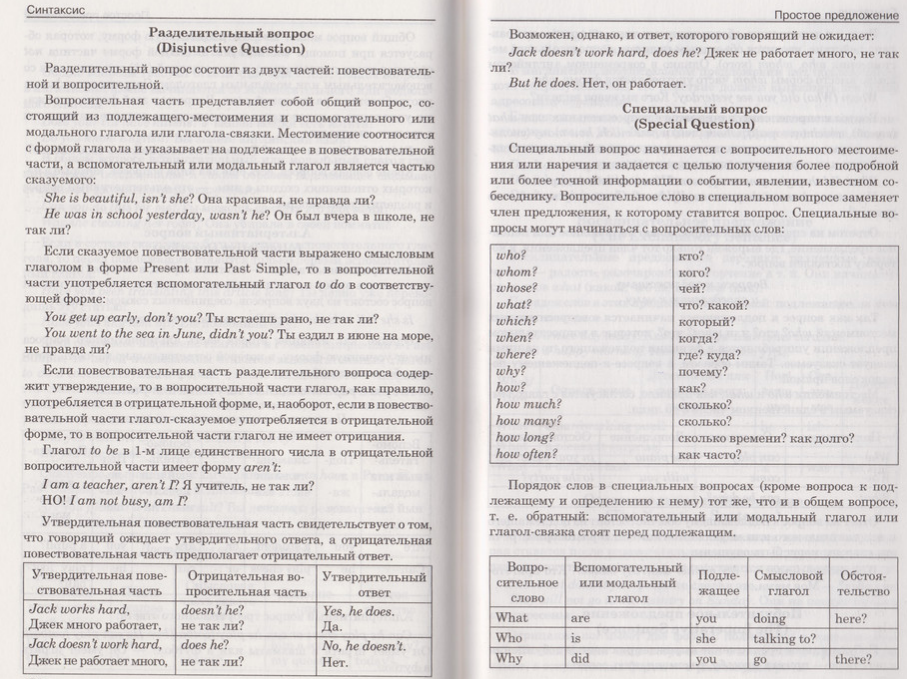 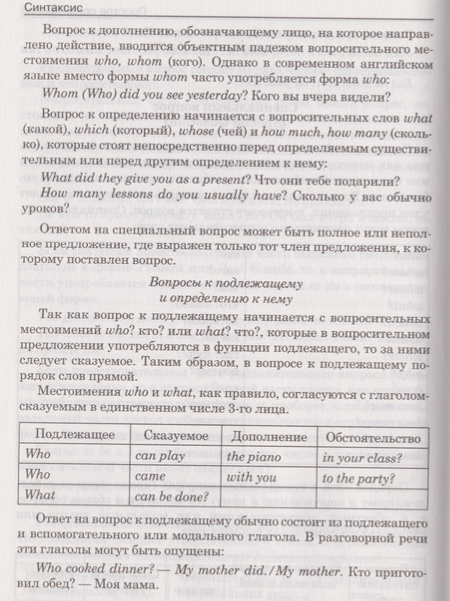 Конспект по теме «Разделительный и специальный вопросы»